Iowa Stepping Up Summit 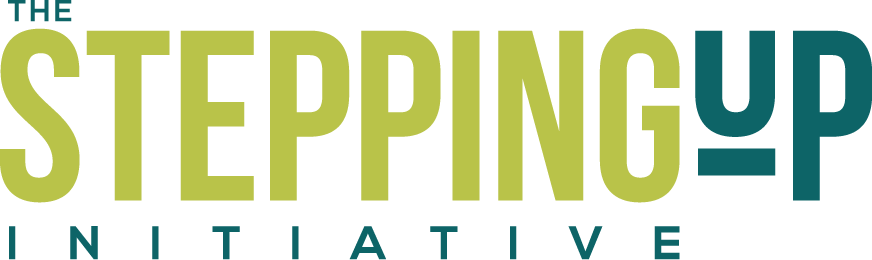 	October 24, 2018	Hy-Vee Hall, Des MoinesTentative Agenda8:30 am - 9:00 am	Registration and Morning Refreshments9:00 am - 9:15 am	Welcome and Opening Remarks	Bill Peterson, ISAC Executive Director	Tony Thompson, Black Hawk County Sheriff	Jason Sandholdt, Marion County Sheriff9:15 am - 9:30 am	Johnson & Johnson HealthCare Systems Inc.	Ron Kuntz, Product Market Access & Reimbursement9:30 am - 10:30 am	Reducing Jail Bookings	Moderator: Nastassia Walsh, NACo	Panelists: Darci Alt, Monica Paulsen, Tony Thompson, Suzanne Watson10:30 am - 11:15 am	Team Introductions and Team Planning11:15 pm - 12:15 pm	Lunch and Keynote Speaker	Matthea Little Smith12:15 pm - 12:30 pm	Break12:30 am - 1:15 pm	Shortening the Jail Length of Stay: Pretrial Public Safety Assessments	Moderator: Nastassia Walsh, NACo	Panelists: Michelle Dix, Teri Somerlot, Tim Larson1:15 pm - 1:45 pm	Team Planning1:45 pm - 2:00 pm	Break2:00 pm - 2:30 pm	Connections to Treatment: SafeNetRx	Moderator: Nastassia Walsh, NACo	Panelists: Steve Johnson, Tiffany Mass, Jon-Michael Rosmann2:30 pm - 3:00 pm	Team Planning3:00 pm - 3:45 pm	Reducing Recidivism	Moderator: Nastassia Walsh, NACo	Panelists: Sara Carter, Elley Gould, Jason Sandholdt3:45 pm - 4:30 pm	Team Conclusions and Team Planning